                                                                                                                                       20-24 февраля 2019 г.                                                                                                                           ввввввввввввввввввввввввввввввввввввввввввввввввввввввввввввввввввввввг. Саяногорск    Подгруппа «А»Подгруппа «Б»Группа за I - IV местоГруппа за V - VIII местоЛучшие игроки турнира:       - вратарь:			Швайкофер Александр 	ДЮСШ "Сосновоборск"          - защитник:		Чанчин Павел			ДЮСШ "Сосновоборск"          - нападающий:	 	Маркушин Арсений 		МФК "Кемерово"          - бомбардир:		13 мячей Борисов Даниил    МФК "Кемерово"	          - лучший игрок:		Ярушкин Никита  ДЮСШ-2 "Олимпия" Белово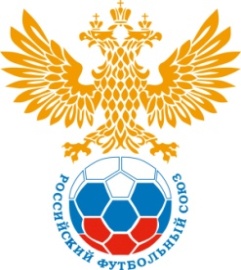 Т А Б Л И Ц А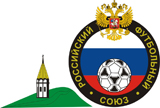 ОРГХИМ - Первенство России по мини-футболу                        среди юношей 2007-2008г.р. зона «Сибирь»Сезона 2018-2019г.г.ОРГХИМ - Первенство России по мини-футболу                        среди юношей 2007-2008г.р. зона «Сибирь»Сезона 2018-2019г.г.ОРГХИМ - Первенство России по мини-футболу                        среди юношей 2007-2008г.р. зона «Сибирь»Сезона 2018-2019г.г.№Команда1234ОчкиМячиМ1ДЮСШ-2 "Олимпия"           /г.Белово/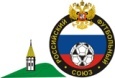 3:311:502:0346-8-2I2МБУ "СШОР им. В. П. Щедрухина" /г.Минусинск/3:315:436:13714-8+6II3"Борус -Хакасия"                             /Республика Хакасия/5:134:503:03612-6+6III4ПМФК "Сибиряк"               /г.Новосибирск/0:201:600:3001-11-10IV№Команда1234ОчкиМячиМ1МФК "Кемерово"                       /г.Кемерово/5:432:039:63916-10+6I2ДЮСШ "Сосновоборск"  /г.Сосновоборск/4:502:135:33611-9+2II3СШОР-2 "Барнаул"                 /г.Барнаул/0:201:203:1334-5-1III4"Шахтер"                                 /г.Черемхово/6:903:501:30010-17-7IV№Команда1234ОчкиМячиМ1МФК "Кемерово"                       /г.Кемерово/5:439:132:40616-9+7I2ДЮСШ "Сосновоборск"  /г.Сосновоборск/4:506:333:13613-9+4II3ДЮСШ-2 "Олимпия"           /г.Белово/1:903:605:4339-19-10III4МБУ "СШОР им. В. П. Щедрухина" /г.Минусинск/4:231:304:5039-10-1IV№Команда1234ОчкиМячиМ1СШОР-2 "Барнаул"                 /г.Барнаул/1:114:133:1377-2+5V2"Борус -Хакасия"                             /Республика Хакасия/1:113:132:0375-1+4VI3"Шахтер"                                 /г.Черемхово/1:301:306:0332-6-4VII4ПМФК "Сибиряк"               /г.Новосибирск/1:400:200:6001-6-5VIII